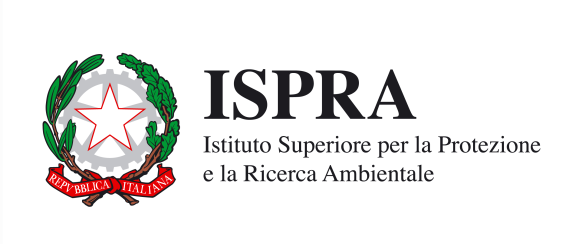 PURCHASE REQUEST OF CARTOGRAPHIC-EDITORIAL PRODUCTS BY THE GEOLOGICAL SURVEY OF ITALYBUYER PERSONAL BILLING DATA Surname and Name ______________________________________________________________________Company name _________________________________________________________________________Street__________________________________________________________________n. ______________CODE_______________City_____________________________________Country ____________________Tax code		_________________VAT number  		_______________	_________CAUTION:  For accounting reasons, the invoice issued by ISPRA will be addressed obligatorily at the payment (bank transfer) maker.Address for the shipping:Surname and Name ______________________________________________________________________Street__________________________________________________________________n. ______________CODE_______________City_____________________________________Country ____________________Phone number ____________________________e-mail address __________________________________(at least one active delivery for any communication)(Date and readable signature)Information regarding processing of personal dataISPRA (data controller) informs that personal data provided by filling this form will be used exclusively for the purchase of cartographic - publishing products of the Geological Survey of Italy (ISPRA). Providing such personal data is required to perform the required activities and their absence does not allow its startup. Requests to exercise the rights provided in favor of the person concerned by art. 7 Legislative Decree no. 196/2003, including the right to access their personal data, to request correction, updating and cancellation if incomplete, incorrect or collected in violation of the law and the right to object to their processing for legitimate reasons, may be addressed to ISPRA, submitting his application at geo-dir@isprambiente.it (Date and readable signature)CARTOGRAPHIC/EDITORIAL PRODUCTS BY THE GEOLOGICAL SURVEY OF ITALY TO BUYHereby I require the purchase of the following products published by the Geological Survey of Italy:CAUTION:   For more information on individual products and their purchase methods, please visit the dedicated section of ISPRA portal:http://www.isprambiente.gov.it/en/site-services/information-office/faq-frequently-asked-questions#Geological Survey of Italy – cartographic products_____________________________________________(Date and readable signature)
PUBLICATION
VOLUME AND/OR SHEET NUMBER OF GEOLOGICAL MAPSMemorie Descrittive della Carta Geologica d’ItaliaMemorie per servire alla descrizione della Carta Geologica d’ItaliaQuaderni, serie IIICartografia geologica d’Italia alla scala 1:50.000 (CARG)Cartografia geotematica d’Italia alla scala 1:50.000 (CARG)Carta geologica dei mari italiani alla scala 1:250.000 (CARG)Carta geologica d’Italia alla scala 1:1.000.000Carta gravimetrica d’Italia alla scala 1:1.250.000